Participant DeclarationI certify that:The information supplied above is correct; andI am of Australian Aboriginal descent and/or Torres Strait Islander descent; andI identify as an Australian Aboriginal and/or Torres Strait Islander; andI am accepted as an Australian Aboriginal and/or Torres Strait Islander in the community in which I live or have lived; I understand that giving false or misleading information is a serious offence; andI consent to the use of my personal information described in the privacy notice above.Parent/Guardian Declaration (if Participant is under 18 years of age their parent/guardian must sign at commencement)I agree to the Participant participating in the activities described in this form.I certify that:The information supplied above is correct; andI understand that giving false or misleading information is a serious offence; andI consent to the uses of the Participant’s personal information described in the privacy notice belowProvider Declaration:I certify that:I have witnessed the Participant sign the above Declaration; andthe individual records of the Participant and the Participant’s parent/guardian (where applicable) will be held and produced if required by the Department;I understand that giving false or misleading information is a serious offence; andI have documentary evidence to support information contained in this form.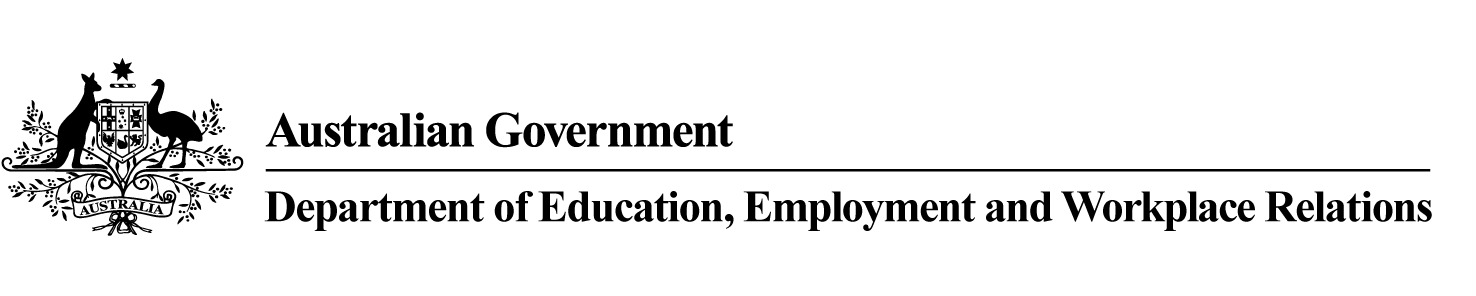 INDIGENOUS YOUTH CAREERS PATHWAYS PROGRAMPARTICIPANT COMMENCEMENT ADVICE FORMPrivacy StatementAll personal information collected by the Department of Education, Employment and Workplace Relations (DEEWR) on this Advice Form is collected in accordance with the Privacy Act 1988. The Department of Education, Employment and Workplace Relations collects the personal information provided on this form in order to facilitate the IYCP Program  The personal information you provide will be used for:assessing a participant’s eligibility to be granted IYCP for which you have applied; other purposes relating to the administration of IYCP, for example, to evaluate, monitor and conduct research relating to Indigenous Australian employment; Reporting to parliamentary enquiries, Senate Estimates Committees and to meet departmental reporting requirements relating to Commonwealth Grants and Contracts.The personal information collected on this form may also be given to Job Services Australia providers, Centrelink, the Department of Families, Housing, Community Services and Indigenous Affair in the delivery of employment and related services in connection with the IYCP.INDIGENOUS YOUTH CAREERS PATHWAYS PROGRAMPARTICIPANT COMMENCEMENT ADVICE FORMPrivacy StatementAll personal information collected by the Department of Education, Employment and Workplace Relations (DEEWR) on this Advice Form is collected in accordance with the Privacy Act 1988. The Department of Education, Employment and Workplace Relations collects the personal information provided on this form in order to facilitate the IYCP Program  The personal information you provide will be used for:assessing a participant’s eligibility to be granted IYCP for which you have applied; other purposes relating to the administration of IYCP, for example, to evaluate, monitor and conduct research relating to Indigenous Australian employment; Reporting to parliamentary enquiries, Senate Estimates Committees and to meet departmental reporting requirements relating to Commonwealth Grants and Contracts.The personal information collected on this form may also be given to Job Services Australia providers, Centrelink, the Department of Families, Housing, Community Services and Indigenous Affair in the delivery of employment and related services in connection with the IYCP.INDIGENOUS YOUTH CAREERS PATHWAYS PROGRAMPARTICIPANT COMMENCEMENT ADVICE FORMPrivacy StatementAll personal information collected by the Department of Education, Employment and Workplace Relations (DEEWR) on this Advice Form is collected in accordance with the Privacy Act 1988. The Department of Education, Employment and Workplace Relations collects the personal information provided on this form in order to facilitate the IYCP Program  The personal information you provide will be used for:assessing a participant’s eligibility to be granted IYCP for which you have applied; other purposes relating to the administration of IYCP, for example, to evaluate, monitor and conduct research relating to Indigenous Australian employment; Reporting to parliamentary enquiries, Senate Estimates Committees and to meet departmental reporting requirements relating to Commonwealth Grants and Contracts.The personal information collected on this form may also be given to Job Services Australia providers, Centrelink, the Department of Families, Housing, Community Services and Indigenous Affair in the delivery of employment and related services in connection with the IYCP.INDIGENOUS YOUTH CAREERS PATHWAYS PROGRAMPARTICIPANT COMMENCEMENT ADVICE FORMPrivacy StatementAll personal information collected by the Department of Education, Employment and Workplace Relations (DEEWR) on this Advice Form is collected in accordance with the Privacy Act 1988. The Department of Education, Employment and Workplace Relations collects the personal information provided on this form in order to facilitate the IYCP Program  The personal information you provide will be used for:assessing a participant’s eligibility to be granted IYCP for which you have applied; other purposes relating to the administration of IYCP, for example, to evaluate, monitor and conduct research relating to Indigenous Australian employment; Reporting to parliamentary enquiries, Senate Estimates Committees and to meet departmental reporting requirements relating to Commonwealth Grants and Contracts.The personal information collected on this form may also be given to Job Services Australia providers, Centrelink, the Department of Families, Housing, Community Services and Indigenous Affair in the delivery of employment and related services in connection with the IYCP.INDIGENOUS YOUTH CAREERS PATHWAYS PROGRAMPARTICIPANT COMMENCEMENT ADVICE FORMPrivacy StatementAll personal information collected by the Department of Education, Employment and Workplace Relations (DEEWR) on this Advice Form is collected in accordance with the Privacy Act 1988. The Department of Education, Employment and Workplace Relations collects the personal information provided on this form in order to facilitate the IYCP Program  The personal information you provide will be used for:assessing a participant’s eligibility to be granted IYCP for which you have applied; other purposes relating to the administration of IYCP, for example, to evaluate, monitor and conduct research relating to Indigenous Australian employment; Reporting to parliamentary enquiries, Senate Estimates Committees and to meet departmental reporting requirements relating to Commonwealth Grants and Contracts.The personal information collected on this form may also be given to Job Services Australia providers, Centrelink, the Department of Families, Housing, Community Services and Indigenous Affair in the delivery of employment and related services in connection with the IYCP.INDIGENOUS YOUTH CAREERS PATHWAYS PROGRAMPARTICIPANT COMMENCEMENT ADVICE FORMPrivacy StatementAll personal information collected by the Department of Education, Employment and Workplace Relations (DEEWR) on this Advice Form is collected in accordance with the Privacy Act 1988. The Department of Education, Employment and Workplace Relations collects the personal information provided on this form in order to facilitate the IYCP Program  The personal information you provide will be used for:assessing a participant’s eligibility to be granted IYCP for which you have applied; other purposes relating to the administration of IYCP, for example, to evaluate, monitor and conduct research relating to Indigenous Australian employment; Reporting to parliamentary enquiries, Senate Estimates Committees and to meet departmental reporting requirements relating to Commonwealth Grants and Contracts.The personal information collected on this form may also be given to Job Services Australia providers, Centrelink, the Department of Families, Housing, Community Services and Indigenous Affair in the delivery of employment and related services in connection with the IYCP.INDIGENOUS YOUTH CAREERS PATHWAYS PROGRAMPARTICIPANT COMMENCEMENT ADVICE FORMPrivacy StatementAll personal information collected by the Department of Education, Employment and Workplace Relations (DEEWR) on this Advice Form is collected in accordance with the Privacy Act 1988. The Department of Education, Employment and Workplace Relations collects the personal information provided on this form in order to facilitate the IYCP Program  The personal information you provide will be used for:assessing a participant’s eligibility to be granted IYCP for which you have applied; other purposes relating to the administration of IYCP, for example, to evaluate, monitor and conduct research relating to Indigenous Australian employment; Reporting to parliamentary enquiries, Senate Estimates Committees and to meet departmental reporting requirements relating to Commonwealth Grants and Contracts.The personal information collected on this form may also be given to Job Services Australia providers, Centrelink, the Department of Families, Housing, Community Services and Indigenous Affair in the delivery of employment and related services in connection with the IYCP.INDIGENOUS YOUTH CAREERS PATHWAYS PROGRAMPARTICIPANT COMMENCEMENT ADVICE FORMPrivacy StatementAll personal information collected by the Department of Education, Employment and Workplace Relations (DEEWR) on this Advice Form is collected in accordance with the Privacy Act 1988. The Department of Education, Employment and Workplace Relations collects the personal information provided on this form in order to facilitate the IYCP Program  The personal information you provide will be used for:assessing a participant’s eligibility to be granted IYCP for which you have applied; other purposes relating to the administration of IYCP, for example, to evaluate, monitor and conduct research relating to Indigenous Australian employment; Reporting to parliamentary enquiries, Senate Estimates Committees and to meet departmental reporting requirements relating to Commonwealth Grants and Contracts.The personal information collected on this form may also be given to Job Services Australia providers, Centrelink, the Department of Families, Housing, Community Services and Indigenous Affair in the delivery of employment and related services in connection with the IYCP.INDIGENOUS YOUTH CAREERS PATHWAYS PROGRAMPARTICIPANT COMMENCEMENT ADVICE FORMPrivacy StatementAll personal information collected by the Department of Education, Employment and Workplace Relations (DEEWR) on this Advice Form is collected in accordance with the Privacy Act 1988. The Department of Education, Employment and Workplace Relations collects the personal information provided on this form in order to facilitate the IYCP Program  The personal information you provide will be used for:assessing a participant’s eligibility to be granted IYCP for which you have applied; other purposes relating to the administration of IYCP, for example, to evaluate, monitor and conduct research relating to Indigenous Australian employment; Reporting to parliamentary enquiries, Senate Estimates Committees and to meet departmental reporting requirements relating to Commonwealth Grants and Contracts.The personal information collected on this form may also be given to Job Services Australia providers, Centrelink, the Department of Families, Housing, Community Services and Indigenous Affair in the delivery of employment and related services in connection with the IYCP.INDIGENOUS YOUTH CAREERS PATHWAYS PROGRAMPARTICIPANT COMMENCEMENT ADVICE FORMPrivacy StatementAll personal information collected by the Department of Education, Employment and Workplace Relations (DEEWR) on this Advice Form is collected in accordance with the Privacy Act 1988. The Department of Education, Employment and Workplace Relations collects the personal information provided on this form in order to facilitate the IYCP Program  The personal information you provide will be used for:assessing a participant’s eligibility to be granted IYCP for which you have applied; other purposes relating to the administration of IYCP, for example, to evaluate, monitor and conduct research relating to Indigenous Australian employment; Reporting to parliamentary enquiries, Senate Estimates Committees and to meet departmental reporting requirements relating to Commonwealth Grants and Contracts.The personal information collected on this form may also be given to Job Services Australia providers, Centrelink, the Department of Families, Housing, Community Services and Indigenous Affair in the delivery of employment and related services in connection with the IYCP.INDIGENOUS YOUTH CAREERS PATHWAYS PROGRAMPARTICIPANT COMMENCEMENT ADVICE FORMPrivacy StatementAll personal information collected by the Department of Education, Employment and Workplace Relations (DEEWR) on this Advice Form is collected in accordance with the Privacy Act 1988. The Department of Education, Employment and Workplace Relations collects the personal information provided on this form in order to facilitate the IYCP Program  The personal information you provide will be used for:assessing a participant’s eligibility to be granted IYCP for which you have applied; other purposes relating to the administration of IYCP, for example, to evaluate, monitor and conduct research relating to Indigenous Australian employment; Reporting to parliamentary enquiries, Senate Estimates Committees and to meet departmental reporting requirements relating to Commonwealth Grants and Contracts.The personal information collected on this form may also be given to Job Services Australia providers, Centrelink, the Department of Families, Housing, Community Services and Indigenous Affair in the delivery of employment and related services in connection with the IYCP.INDIGENOUS YOUTH CAREERS PATHWAYS PROGRAMPARTICIPANT COMMENCEMENT ADVICE FORMPrivacy StatementAll personal information collected by the Department of Education, Employment and Workplace Relations (DEEWR) on this Advice Form is collected in accordance with the Privacy Act 1988. The Department of Education, Employment and Workplace Relations collects the personal information provided on this form in order to facilitate the IYCP Program  The personal information you provide will be used for:assessing a participant’s eligibility to be granted IYCP for which you have applied; other purposes relating to the administration of IYCP, for example, to evaluate, monitor and conduct research relating to Indigenous Australian employment; Reporting to parliamentary enquiries, Senate Estimates Committees and to meet departmental reporting requirements relating to Commonwealth Grants and Contracts.The personal information collected on this form may also be given to Job Services Australia providers, Centrelink, the Department of Families, Housing, Community Services and Indigenous Affair in the delivery of employment and related services in connection with the IYCP.INDIGENOUS YOUTH CAREERS PATHWAYS PROGRAMPARTICIPANT COMMENCEMENT ADVICE FORMPrivacy StatementAll personal information collected by the Department of Education, Employment and Workplace Relations (DEEWR) on this Advice Form is collected in accordance with the Privacy Act 1988. The Department of Education, Employment and Workplace Relations collects the personal information provided on this form in order to facilitate the IYCP Program  The personal information you provide will be used for:assessing a participant’s eligibility to be granted IYCP for which you have applied; other purposes relating to the administration of IYCP, for example, to evaluate, monitor and conduct research relating to Indigenous Australian employment; Reporting to parliamentary enquiries, Senate Estimates Committees and to meet departmental reporting requirements relating to Commonwealth Grants and Contracts.The personal information collected on this form may also be given to Job Services Australia providers, Centrelink, the Department of Families, Housing, Community Services and Indigenous Affair in the delivery of employment and related services in connection with the IYCP.INDIGENOUS YOUTH CAREERS PATHWAYS PROGRAMPARTICIPANT COMMENCEMENT ADVICE FORMPrivacy StatementAll personal information collected by the Department of Education, Employment and Workplace Relations (DEEWR) on this Advice Form is collected in accordance with the Privacy Act 1988. The Department of Education, Employment and Workplace Relations collects the personal information provided on this form in order to facilitate the IYCP Program  The personal information you provide will be used for:assessing a participant’s eligibility to be granted IYCP for which you have applied; other purposes relating to the administration of IYCP, for example, to evaluate, monitor and conduct research relating to Indigenous Australian employment; Reporting to parliamentary enquiries, Senate Estimates Committees and to meet departmental reporting requirements relating to Commonwealth Grants and Contracts.The personal information collected on this form may also be given to Job Services Australia providers, Centrelink, the Department of Families, Housing, Community Services and Indigenous Affair in the delivery of employment and related services in connection with the IYCP.INDIGENOUS YOUTH CAREERS PATHWAYS PROGRAMPARTICIPANT COMMENCEMENT ADVICE FORMPrivacy StatementAll personal information collected by the Department of Education, Employment and Workplace Relations (DEEWR) on this Advice Form is collected in accordance with the Privacy Act 1988. The Department of Education, Employment and Workplace Relations collects the personal information provided on this form in order to facilitate the IYCP Program  The personal information you provide will be used for:assessing a participant’s eligibility to be granted IYCP for which you have applied; other purposes relating to the administration of IYCP, for example, to evaluate, monitor and conduct research relating to Indigenous Australian employment; Reporting to parliamentary enquiries, Senate Estimates Committees and to meet departmental reporting requirements relating to Commonwealth Grants and Contracts.The personal information collected on this form may also be given to Job Services Australia providers, Centrelink, the Department of Families, Housing, Community Services and Indigenous Affair in the delivery of employment and related services in connection with the IYCP.INDIGENOUS YOUTH CAREERS PATHWAYS PROGRAMPARTICIPANT COMMENCEMENT ADVICE FORMPrivacy StatementAll personal information collected by the Department of Education, Employment and Workplace Relations (DEEWR) on this Advice Form is collected in accordance with the Privacy Act 1988. The Department of Education, Employment and Workplace Relations collects the personal information provided on this form in order to facilitate the IYCP Program  The personal information you provide will be used for:assessing a participant’s eligibility to be granted IYCP for which you have applied; other purposes relating to the administration of IYCP, for example, to evaluate, monitor and conduct research relating to Indigenous Australian employment; Reporting to parliamentary enquiries, Senate Estimates Committees and to meet departmental reporting requirements relating to Commonwealth Grants and Contracts.The personal information collected on this form may also be given to Job Services Australia providers, Centrelink, the Department of Families, Housing, Community Services and Indigenous Affair in the delivery of employment and related services in connection with the IYCP.INDIGENOUS YOUTH CAREERS PATHWAYS PROGRAMPARTICIPANT COMMENCEMENT ADVICE FORMPrivacy StatementAll personal information collected by the Department of Education, Employment and Workplace Relations (DEEWR) on this Advice Form is collected in accordance with the Privacy Act 1988. The Department of Education, Employment and Workplace Relations collects the personal information provided on this form in order to facilitate the IYCP Program  The personal information you provide will be used for:assessing a participant’s eligibility to be granted IYCP for which you have applied; other purposes relating to the administration of IYCP, for example, to evaluate, monitor and conduct research relating to Indigenous Australian employment; Reporting to parliamentary enquiries, Senate Estimates Committees and to meet departmental reporting requirements relating to Commonwealth Grants and Contracts.The personal information collected on this form may also be given to Job Services Australia providers, Centrelink, the Department of Families, Housing, Community Services and Indigenous Affair in the delivery of employment and related services in connection with the IYCP.INDIGENOUS YOUTH CAREERS PATHWAYS PROGRAMPARTICIPANT COMMENCEMENT ADVICE FORMPrivacy StatementAll personal information collected by the Department of Education, Employment and Workplace Relations (DEEWR) on this Advice Form is collected in accordance with the Privacy Act 1988. The Department of Education, Employment and Workplace Relations collects the personal information provided on this form in order to facilitate the IYCP Program  The personal information you provide will be used for:assessing a participant’s eligibility to be granted IYCP for which you have applied; other purposes relating to the administration of IYCP, for example, to evaluate, monitor and conduct research relating to Indigenous Australian employment; Reporting to parliamentary enquiries, Senate Estimates Committees and to meet departmental reporting requirements relating to Commonwealth Grants and Contracts.The personal information collected on this form may also be given to Job Services Australia providers, Centrelink, the Department of Families, Housing, Community Services and Indigenous Affair in the delivery of employment and related services in connection with the IYCP.Provider:Provider:Access Group Training / Western Student ConnectionsAccess Group Training / Western Student ConnectionsAccess Group Training / Western Student ConnectionsAccess Group Training / Western Student ConnectionsAccess Group Training / Western Student ConnectionsAccess Group Training / Western Student ConnectionsAccess Group Training / Western Student ConnectionsAccess Group Training / Western Student ConnectionsAccess Group Training / Western Student ConnectionsContract ID:Contract ID:Contract ID:8287440182874401828744018287440182874401Participant CommencementParticipant CommencementPlease tick one:          1st Year          2nd YearPlease tick one:          1st Year          2nd YearPlease tick one:          1st Year          2nd YearPlease tick one:          1st Year          2nd YearPlease tick one:          1st Year          2nd YearPlease tick one:          1st Year          2nd YearPlease tick one:          1st Year          2nd YearPlease tick one:          1st Year          2nd YearPlease tick one:          1st Year          2nd YearPlease tick one:          1st Year          2nd YearPlease tick one:          1st Year          2nd YearPlease tick one:          1st Year          2nd YearPlease tick one:          1st Year          2nd YearPlease tick one:          1st Year          2nd YearPlease tick one:          1st Year          2nd YearPlease tick one:          1st Year          2nd YearPlease tick one:          1st Year          2nd YearParticipant DetailsParticipant DetailsPlease tick one: 		Aboriginal                      	Torres Strait Islander          BothPlease tick one: 		Aboriginal                      	Torres Strait Islander          BothPlease tick one: 		Aboriginal                      	Torres Strait Islander          BothPlease tick one: 		Aboriginal                      	Torres Strait Islander          BothPlease tick one: 		Aboriginal                      	Torres Strait Islander          BothPlease tick one: 		Aboriginal                      	Torres Strait Islander          BothPlease tick one: 		Aboriginal                      	Torres Strait Islander          BothPlease tick one: 		Aboriginal                      	Torres Strait Islander          BothPlease tick one: 		Aboriginal                      	Torres Strait Islander          BothPlease tick one: 		Aboriginal                      	Torres Strait Islander          BothPlease tick one: 		Aboriginal                      	Torres Strait Islander          BothPlease tick one: 		Aboriginal                      	Torres Strait Islander          BothPlease tick one: 		Aboriginal                      	Torres Strait Islander          BothPlease tick one: 		Aboriginal                      	Torres Strait Islander          BothPlease tick one: 		Aboriginal                      	Torres Strait Islander          BothPlease tick one: 		Aboriginal                      	Torres Strait Islander          BothPlease tick one: 		Aboriginal                      	Torres Strait Islander          BothPlease tick one: 		Aboriginal                      	Torres Strait Islander          BothPlease tick one: 		Aboriginal                      	Torres Strait Islander          BothDo you have a disability?          Yes            NoDo you have a disability?          Yes            NoDo you have a disability?          Yes            NoDo you have a disability?          Yes            NoDo you have a disability?          Yes            NoDo you have a disability?          Yes            NoPlease Specify:Please Specify:Please Specify:Please Specify:Please Specify:Please Specify:Please Specify:Please Specify:Please Specify:Please Specify:Please Specify:Please Specify:Please Specify:Surname:Surname:First Name:First Name:First Name:First Name:First Name:DOB:DOB:Gender(M/F):Gender(M/F):Gender(M/F):Gender(M/F):Gender(M/F):Home Number:Home Number:Mobile Number:Mobile Number:Mobile Number:Mobile Number:Mobile Number:House/Unit numberHouse/Unit numberStreet Address:Street Address:Street Address:Street Address:Suburb:Suburb:Postcode:Postcode:Postcode:Postcode:Postcode:School DetailsSchool DetailsSchool DetailsSchool DetailsSchool DetailsSchool DetailsSchool DetailsSchool DetailsSchool DetailsSchool DetailsSchool DetailsSchool DetailsSchool DetailsSchool DetailsSchool DetailsSchool DetailsSchool DetailsSchool DetailsSchool DetailsSchool Name:School Name:Street Address:Street Address:Street Address:Postcode:Postcode:Year:Year:Year:Details of the School Based Traineeship the Participant is commencing in?Details of the School Based Traineeship the Participant is commencing in?Details of the School Based Traineeship the Participant is commencing in?Details of the School Based Traineeship the Participant is commencing in?Details of the School Based Traineeship the Participant is commencing in?Details of the School Based Traineeship the Participant is commencing in?Details of the School Based Traineeship the Participant is commencing in?Details of the School Based Traineeship the Participant is commencing in?Details of the School Based Traineeship the Participant is commencing in?Details of the School Based Traineeship the Participant is commencing in?Details of the School Based Traineeship the Participant is commencing in?Details of the School Based Traineeship the Participant is commencing in?Details of the School Based Traineeship the Participant is commencing in?Details of the School Based Traineeship the Participant is commencing in?Details of the School Based Traineeship the Participant is commencing in?Details of the School Based Traineeship the Participant is commencing in?Details of the School Based Traineeship the Participant is commencing in?Details of the School Based Traineeship the Participant is commencing in?Details of the School Based Traineeship the Participant is commencing in?Type of TraineeshipQualification to be obtainedQualification to be obtainedQualification to be obtainedEmployer or Host Employer Trading NameEmployer or Host Employer Trading NameEmployer or Host Employer Trading NameEmployer or Host Employer Trading NameEmployer or Host Employer Trading NameLocationLocationLocationLocationDate CommencedDate CommencedDate CommencedDate CommencedDate CommencedDate CommencedName:Signature:Date:Name:Signature Date:Signature:Name:Position:Date: